	                         ПРЕСС-РЕЛИЗ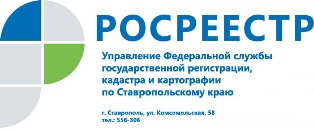 Краевым Росреестром реализуются целевые модели Управление Росреестра по Ставропольскому краю информирует, что Агентством стратегических инициатив во второй половине 2016 года разработан новый формат взаимодействия федеральных и региональных органов власти по вопросам создания благоприятных условий для ведения бизнеса в регионах. Разработаны целевые модели, представляющие собой  комплекс факторов-мероприятий, обеспечивающих благоприятный инвестиционный климат по выбранным приоритетным направлениям. К таким направлениям относятся, в том числе кадастровый учет и регистрации прав на недвижимое имущество. Распоряжением Правительства Ставропольского края от 19 февраля 2017 г. № 51-рп утверждены «дорожные карты» по внедрению на территории Ставропольского края целевых моделей «Постановка на кадастровый учет земельных участков и объектов недвижимого имущества» и «Регистрация права собственности на земельные участки и объекты недвижимого имущества». С целью снижения административных барьеров целевыми моделями и «дорожными картами» определена необходимость, в том числе сокращения решений о приостановлениях и отказах, принимаемых государственными регистраторами прав при проведении регистрации прав и кадастрового учета, что отражается в показателе фактора «Профессионализм участников кадастрового учета».Регистрация прав и кадастровый учет, которые выполняет Росреестр, являются завершающими  в цепочке по оформлению недвижимости и зависят от качества и сроков подготовки документов на предшествующих этапах, в частности на этапе подготовки документов кадастровыми инженерами (межевой план, технический план, акт обследования). Как показывает практика, более трети решений о приостановлении или отказе в кадастровом учете связаны с некачественным проведением кадастровых работ кадастровыми инженерами.  В целях повышения показателя фактора «Профессионализм участников кадастрового учета» Управление Росреестра по Ставропольскому краю проводит систематизацию и анализ принятых государственными регистраторами решений о приостановлениях и отказах. Выявленная в ходе анализа информация о типовых ошибках, допускаемых кадастровыми инженерами при подготовке документов, необходимых для совершения учетно-регистрационных действий, а также  рейтинг кадастровых инженеров, сформированный по показателям «доля принятых решений о приостановлении и доля принятых решений об отказе в кадастровом учете от объема поданных кадастровым инженером документов», направляется в саморегулируемые организации кадастровых инженеров для принятия мер, направленных на повышение качества профессиональной деятельности кадастровых инженеров.В этих же целях Управлением регулярно проводятся обучающие семинары для кадастровых инженеров, организован ящик электронной почты для направления  вопросов, возникающих у кадастровых инженеров при подготовке документов.Кроме того, в целях осуществления контроля за соблюдением  кадастровыми инженерами прав потребителей при предоставлении профессиональных услуг, связанных с подготовкой документов для совершения учетно-регистрационных действий, между Управлением Росреестра по Ставропольскому краю и Управлением Роспотребнадзора по Ставропольскому краю заключено соглашение о сотрудничестве и обмене информацией.Осуществляемый Управлением мониторинг принятых решений о приостановлении и отказе, а также принимаемые в связи с этим меры по снижению количества таких решений, позволяет повысить качество и доступность предоставления государственных услуг Росреестра на территории Ставропольского края.Об Управлении Росреестра по Ставропольскому краюУправление Федеральной службы государственной регистрации, кадастра и картографии по Ставропольскому краю является территориальным органом Федеральной службы государственной регистрации, кадастра и картографии, осуществляет функции по государственной регистрации прав на недвижимое имущество и сделок с ним, землеустройства, государственного мониторинга земель, геодезии, картографии, а также функции государственного геодезического надзора, государственного земельного контроля, надзора за деятельностью саморегулируемых организаций оценщиков, контроля (надзора) за деятельностью арбитражных управляющих, саморегулируемых организаций арбитражных управляющих на территории Ставропольского края. Исполняет обязанности руководителя Управления Росреестра по Ставропольскому краю Колесников Михаил Дмитриевич.Контакты для СМИПресс-службаУправления Федеральной службы 
государственной регистрации, кадастра и картографии по Ставропольскому краю (Управление Росреестра по СК) +7 8652 556 500 (доб. 1309, 1328, 1362)smi@stavreg.ruwww.stavreg.ru www.rosreestr.ru 355012, Ставропольский край, Ставрополь, ул. Комсомольская, д. 58